Weekly Calendar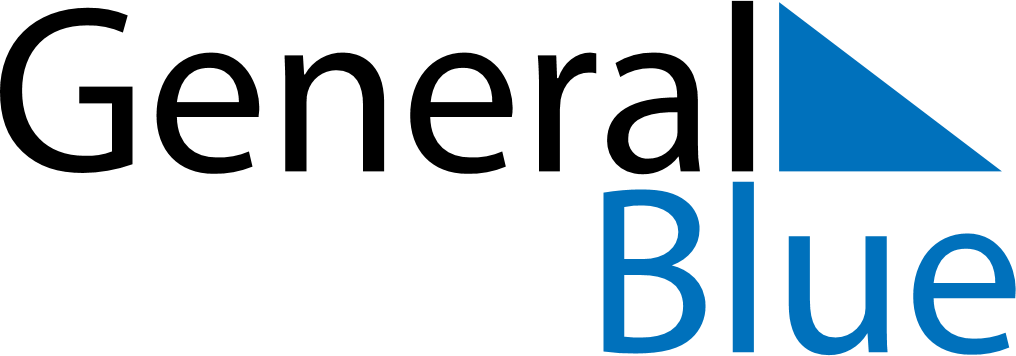 April 24, 2023 - April 30, 2023Weekly CalendarApril 24, 2023 - April 30, 2023MondayApr 24TuesdayApr 25WednesdayApr 26ThursdayApr 27FridayApr 28SaturdayApr 29SundayApr 30MY NOTES